FOR IMMEDIATE RELEASE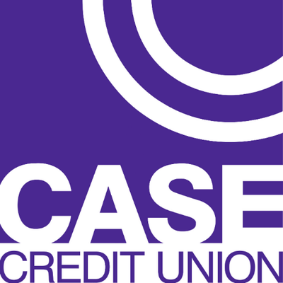 July 16, 2021CONTACTPenny Davis(517) 230-0722penny@m3group.bizCASE Credit Union Celebrates 85 Years of Serving the Greater Lansing CommunityEvents include financial education webinars, giveawaysLANSING, Mich. — CASE Credit Union opened in 1936 as Lansing Teachers Credit Union with 180 members to serve the financial needs of Lansing-area teachers. Now, it marks its 85th anniversary with a celebration of financial education webinars, gifts and the chance for members to win a $500 Visa gift card. “We are so proud to celebrate our 85 years here in Lansing and our dedication to providing area educators, students and community members with the highest level of financial support and solutions,” said Jeffrey Benson, president and CEO of CASE Credit Union. “More importantly, we are thankful for the continued support from our members over the years and look forward to serving their needs and the needs of their families and future generations for another 85 years and beyond.”CASE Credit Union has grown from operating within Lansing High School, located on Capitol Avenue on the present site of the Lansing Community College Administration Building, to an award-winning Michigan financial institution with over $380 million in assets and serving its 45,000 members through six area locations and more than 6,500 co-op locations nationwide.During the celebration, CASE Credit Union members can earn a chance to win a $500 Visa gift card through its Shop. Swipe. Win! event each time they use their debit card; receive gifts when making in-branch transactions; and attend financial education webinars hosted by area experts in real estate, financial planning, identity fraud and protection and e-banking services. Qualifying new CASE Credit Union members will also receive an $8.50 cashier’s check to deposit through its mobile banking app in recognition of its 85th anniversary. Registration for the financial education webinars can be found on CASE Credit Union’s Facebook events page. The schedule and topics include: Monday, July 19 — Homebuying/Home Selling Webinar with Mike Dedman of Keller Williams, who will walk attendees through how to list their home and buy a new one.Tuesday, July 20 — Financial Wellness Webinar with CASE Credit Union’s Olivia McCormick, who will help attendees create a plan toward financial success and teach them how to improve, maintain or repair credit.Wednesday, July 21 — Fraud Prevention/Identity Theft Webinar with Ann Davidson of Allied Solutions, who will help attendees understand ways to keep them and their family safe from identity theft and fraud.Thursday, July 22 — Youth Financial Education Webinar with CASE Credit Union’s Olivia McCormick, who host an hour full of financial games and more to help teens and their parents be financially prepared and savvy.Friday, July 23 — Online Banking and E-services Webinar with CASE Credit Union’s Jayme King, who will help attendees learn how to manage their account, enroll in online banking and provide tips to keep their account safe. To qualify for the Shop. Swipe. Win! $500 Visa gift card, members must have made debit card purchases between 12:01 a.m. EDT June 1 and 11:59 p.m. EDT July 31.About CASE Credit Union Established in 1936 by Lansing-area educators, CASE Credit Union is a full-service financial institution serving over 45,000 members and managing approximately $380 million in assets. CASE Credit Union is focused on service and committed to exceeding the financial expectations of today’s mobile society through convenient products and services.###